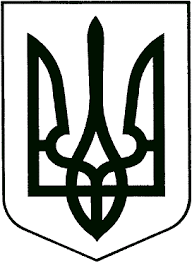 ЗВЯГЕЛЬСЬКА МІСЬКА РАДАРІШЕННЯсорок восьма сесія	                    				восьмого скликання________________                                     			          № __________Про внесення змін до складу наглядової ради комунального підприємства Звягельської міської ради «Звягельсервіс»Керуючись пунктом 30¹ частини першої статті 26 Закону України «Про місцеве самоврядування в Україні», статтею 78 Господарського кодексу України, враховуючи рішення міської ради від 31.03.2022 №487 «Про наглядові ради юридичних осіб, заснованих Звягельською міською радою», враховуючи звернення  директора комунального підприємства Звягельської міської ради «Звягельсервіс» Романчука А.С. від 08.03.2024 №94, у зв’язку із призовом на військову службу депутатів міської ради, міська рада ВИРІШИЛА:1. Внести зміни до складу наглядової ради комунального підприємства Звягельської міської ради «Звягельсервіс», затвердженого рішенням міської ради  від 09.06.2022 №561, а саме: на період військової служби депутатів міської ради Поліщука Олександра Васильовича, Сухих Андрія Юрійовича, Шимчука Владислава Олександровича ввести до складу наглядової ради депутатів міської ради Михнюка Володимира Володимировича, Мельника Сергія Миколайовича, Рудницького Дмитра Вікторовича.2. Контроль за виконанням цього рішення покласти на постійну комісію міської ради з питань житлово-комунального господарства, екології та водних ресурсів (Рудницький Д.В.), заступника міського голови  згідно розподілу обов’язків.Міський голова                                                                    Микола БОРОВЕЦЬ